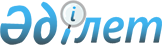 Об утверждении Правил содержания и защиты зеленых насаждений в городе Жезказгане и прилегающих населенных пунктах
					
			Утративший силу
			
			
		
					Решение Жезказганского городского маслихата Карагандинской области от 23 декабря 2008 года N 11/125. Зарегистрировано Управлением юстиции города Жезказган Карагандинской области 23 января 2009 года N 8-2-77. Утратило силу - решением Жезказганского городского маслихата Карагандинской области от 24 мая 2012 года N 6/50      Сноска. Утратило силу - решением Жезказганского городского маслихата Карагандинской области от 24.05.2012 N 6/50 (вводится в действие со дня официального опубликования).

      В соответствии с Законом Республики Казахстан от 23 января 2001 года "О местном государственном управлении в Республике Казахстан" и Кодексом Республики Казахстан от 30 января 2001 года "Об административных правонарушениях" городской маслихат РЕШИЛ:



      1. Утвердить прилагаемые Правила содержания и защиты зеленых насаждений в городе Жезказгане и прилегающих населенных пунктах.



      2. Настоящее решение вводится в действие по истечении десяти календарных дней после первого официального опубликования.      Председатель сессии                        Н. Ярмак      Секретарь

      городского маслихата                       К. Абдиров      Согласовано:      И.о. начальника отдела

      жилищно-коммунального

      хозяйства пассажирского

      транспорта и                               Жандарбеков

      автомобильных дорог                        Алмаз Алимбекович

      23 декабря 2008 год

Утверждены

решением Жезказганского

городского маслихата

от 23 декабря 2008 года

N 11/125 

Правила

содержания и защиты зеленых насаждений в г. Жезказгане и прилегающих населенных пунктах      Настоящие Правила разработаны в соответствии Законами Республики Казахстан "О местном государственном управлении в Республике Казахстан", Кодексом Республики Казахстан "Об административных правонарушениях".

      Правила регулируют и устанавливают правовые отношения в области содержания и защиты зеленых насаждений в г. Жезказгане и прилегающих населенных пунктах и необходимы для исполнения всеми физическими и юридическими лицами независимо от форм собственности.

      Координация и организация деятельности по содержанию и защите зеленых насаждений возлагается на должностные лица аппарата акима города, уполномоченные органы в области охраны окружающей среды, руководителей предприятий озеленения города. 

1.Общие положения

      1.Основные понятия, используемые в настоящих Правилах:

      1) зеленые насаждения – древесные, кустарниковые и травянистые растения естественного и искусственного происхождения, которые в соответствии с гражданственным законодательством являются недвижимым имуществом, и составляют единый зеленый фонд населенного пункта;

      2) зеленое строительство – система мероприятий по созданию, сохранению и увеличению площадей зеленых насаждений в населенных пунктах и других объектах. Озеленение значительных по площади участков производится на основе проектного задания и составленного на его основе дендрологического и технического проекта;

      3) зеленые насаждения общего пользования – территория зеленых насаждений предназначенная для рекреации населения городов и поселков (городские леса, лесопарки, парки, сады, скверы, бульвары);

      4) зеленые насаждения ограниченного пользования – озелененная территория жилой застройки, лечебных, детских, учебных и научных учреждений, промышленных предприятий, спортивных комплексов;

      5) зеленые насаждения специального назначения – озелененная территория санитарно - защитных, водно - охранных, защитно - мелиоративных, противопожарных зон, кладбищ, плодовые сады, питомники, цветочно - оранжерейные хозяйства;

      6) дендрологический план – чертеж в масштабе 1:500 и крупнее, на котором указаны размещение и ассортимент имеющейся и проектируемой древесной и кустарниковой растительности в сочетании с открытыми участками газонов и цветников, площадок, дорожек, водоемов, малых архитектурных форм;

      7) компенсационное озеленение – воспроизводство зеленых насаждений взамен уничтоженных или поврежденных;

      8) компенсационная стоимость зеленых насаждений – стоимостная оценка зеленых насаждений, устанавливаемая для учета их ценности при повреждении или уничтожении, включая расходы на создание и содержание зеленных насаждений, а также возмещение экологического ущерба, определяемого в зависимости от ценности, местоположения и качественного состояния зеленых насаждений;

      9) озелененные территории – земельные участки общественного, делового, коммунального, производственного назначения, на которых располагаются насаждения естественного и искусственного происхождения (садово - парковые комплексы и объекты, бульвары, скверы, газоны и цветники);

      10) охрана зеленых насаждений – система правовых, организационных и экономических мер, направленных на сохранение и воспроизводство зеленых насаждений;

      11) охранное свидетельство – документ, выдаваемый уполномоченным органом по охране зеленых насаждений собственникам (арендаторам) озелененных территорий, на основании паспорта учетного объекта, на которых возлагаются их содержание и охрана;

      12) повреждение зеленых насаждений – причинение вреда кроне, стволу, ветвям древесно - кустарниковых растений, их корневой системе, повреждение надземной части и корневой системе травянистых растений, не влекущее прекращение их роста. Повреждением является механическое повреждение ветвей, корневой системы, нарушение целостности коры, нарушение целостности живого надпочвенного покрова, загрязнение зеленых насаждений либо почвы в корневой зоне вредными веществами, поджог или иное причинение вреда;

      13) пересчетная ведомость – ведомость о количестве деревьев и кустарников, дающая общую характеристику состояния зеленых насаждений;

      14) реестр зеленых насаждений – свод данных о типах, видовом составе, количестве зеленных насаждений на территории населенного пункта;

      15) уничтожение зеленых насаждений – повреждение зеленых насаждений, повлекшее гибель деревьев, кустарников, цветников и газонов;

      16) учетный объект – земельный участок, имеющий установленные границы и предоставленный в собственность или аренду учреждениям, организациям, предприятиям либо физическим лицам – ответственным владельцам;

      17) уполномоченный орган по защите зеленых насаждений – орган, утверждаемый решением акимата города для организации работ по созданию, содержанию и охране зеленых насаждений. 

2. Основные принципы создания, содержания и охраны зеленных насаждений.

      2. Все зеленые насаждения, расположенные на территории города и поселков независимо от того, в чьем ведении они находятся, образуют единый зеленый фонд населенного пункта и подлежит охране.



      3. Физическим и юридическим лицам необходимо осуществлять меры по сохранению зеленых насаждений, не допускать незаконных действий или бездействий, способных провести к повреждению или уничтожению зеленых насаждений.



      4. Собственником, арендаторам земельных участков, на которых расположены зеленые насаждения, необходимо осуществлять контроль за их состоянием, обеспечивать их удовлетворительное состояние и нормальное развитие зеленых насаждений. Работы по посадке и уходу за зелеными насаждениями, связанные с проведением специальных агротехнических мероприятий, осуществляются специализированными организациями на основе сертификата на право занятия данным видом деятельности.



      5. Проектная, строительная и хозяйственная деятельность физических и юридических лиц осуществляется с соблюдением требований по охране зеленых насаждений, установленных законодательством Республики Казахстан и настоящими Правилами. Предпроектная и проектная документация на организацию строительной, хозяйственной и иной деятельности должна содержать полные и достоверные сведения о состоянии зеленых насаждений, нанесенных на топографическую основу.



      6. Зеленые массивы (парки, скверы, рощи, лесопосадки), расположенные в пределах территории города, поселка, застройке не подлежат, за исключением участков, предусмотренных застройке генеральным планом развития города, согласованном в установленном порядке.



      7. Создание зеленых насаждений на землях общего пользования производится в соответствии с утвержденным в установленном порядке генеральным планом и долгосрочной схемой озеленения города, на основании положительного заключения органов архитектуры и градостроительства, экологической экспертизы.



      8. Все виды работ по созданию зеленых насаждений выполняются по утвержденным в установленном порядке дендрологическим проектам. При ведении работ по зеленому строительству, авторам проекта необходимо вести надзор за качеством и соответствием выполняемых работ по утвержденному дендрологическому проекту, рабочим чертежам. 

3. Права и обязанности граждан и собственников (арендаторов) зеленых насаждений

      9. Граждане имеют право:

      1) свободно пребывать в садах, парках, скверах, посещать мемориальные комплексы и другие территории, занятые зелеными насаждениями, для удовлетворения своих культурно - оздоровительных и эстетических потребностей, совершать прогулки, заниматься спортом и в иных целях, с соблюдением требований настоящих Правил. Использование населением города и прилегающих населенных пунктов, территорий отдельных участков озелененных территорий может быть частично или полностью ограничено в соответствии с законодательством Республики Казахстан;

      2) получать достоверную информацию о состоянии, мерах защиты и перспективах развития зеленого фонда города и прилегающих населенных пунктов;

      3) участвовать в обсуждении проектов зеленного строительства, а также в разработке альтернативных проектов зеленого строительства;

      4) выступать с инициативой о проведении общественной экологической экспертизы проектной документации, реализация которой может причинить вред зеленому фонду города и прилегающих населенных пунктов;

      5) принимать участие в мероприятиях по озеленению города и прилегающих населенных пунктов, двора, санитарной очистке озелененных территорий;

      6) обжаловать в административном или судебном порядке действия (бездействие) со стороны должностных лиц, государственных органов и организаций, связанных с нарушением требований по защите зеленых насаждений.



      10. Физические и юридические лица, собственники и арендаторы озелененных территорий, принявшие обязательства по защите и содержанию зеленых насаждений:

      1) обеспечивают сохранность и квалифицированный уход за зелеными насаждениями;

      2) ежегодно направляют в уполномоченный орган информацию об изменении (снос, реконструкция, пересадка, посадка) зеленых насаждений по установленной им форме;

      3) регулярно проводят весь комплекс агротехнических мер, в том числе полив газонов, деревьев и кустарников, борьбу с сорняками, вредителями и болезнями растений, скашивание газонов в соответствии с инструктивно – методическими указаниями уполномоченного органа;

      4) проводят озеленение и текущий ремонт зеленых насаждений на закрепленной территории по утвержденным дендрологическим проектам, разработанным в соответствии с градостроительными, экологическими, санитарно - гигиеническими нормами за свой счет;

      5) осуществляют снос (пересадку) зеленых насаждений, оформленную в порядке, установленном настоящими Правилами;

      6) проводят омолаживающую обрезку деревьев, формовочную и санитарную обрезку древесно - кустарниковой растительности только по письменному разрешению уполномоченного органа;

      7) проводят своевременную обрезку ветвей в охранной зоне (в радиусе 1 метра) токонесущих проводов, а также закрывающих указатели улиц и номерные знаки домов. Обрезка ветвей производится по графику, согласованному с владельцами линий электропередачи и под их контролем, с соблюдением технологических требований по выполнению данного вида работ;

      8) проводят санитарную очистку территории, удаление поломанных деревьев и кустарников.



      11. При купле, продаже, дарении, передаче в аренду земельных участков, занятых зелеными насаждениями, и других формах земельного оборота предусмотренных земельным законодательством, к новому собственнику, арендатору переходят права и обязанности по охране и содержанию зеленых насаждений.



      12. Документация, удостоверяющая земельный оборот озелененных территорий, подлежит согласованию с уполномоченным органом по защите зеленых насаждений.



      13. Охранное свидетельство на содержание зеленых насаждений, а в отдельных случаях договор на благоустройство и очистку территории, заключается до оформления (переоформления) правоустанавливающих документов на земельный участок, занятый зелеными насаждениями. 

4. Полномочия уполномоченного органа

      14. В компетенцию уполномоченного органа по содержанию и защите зеленых насаждений входит:

      1) ведение кадастра зеленых насаждений;

      2) организация и контроль за выполнением мероприятий по созданию, содержанию и охране зеленых насаждений;

      3) принятие решений о выдаче (об отказе в выдаче) разрешений на использование земельных участков, занятых зелеными насаждениями;

      4) выдача разрешений на снос и пересадку зеленых насаждений;

      5) оценка стоимости нанесение вреда зеленым насаждениям по установленным ставкам или утвержденным методикам;

      6) контроль за проведением платежей за возмещение вреда, причиненного зеленым насаждениям;

      7) проведение аттестации и выдача сертификатов специализированным организациям. 

5. Учет, защита и содержание зеленых насаждений

      15. Учет зеленых насаждений в городах и поселках осуществляет посредством инвентаризации зеленых насаждений, расположенных в границах учетного объекта, в целях определения их количества, видового состава и состояния.



      16. Инвентаризация и иные виды обследования зеленых насаждений проводятся в соответствии с утвержденными в установленном порядке инструктивно - методическими документами методами подеревнего учета зеленых насаждений, расположенных в границах учетного объекта.



      17. Учет зеленых насаждений проводится в целях:

      1) получения достоверных данных количественной и качественной характеристики зеленых насаждений на территории города и прилегающих населенных пунктах;

      2) определения соответствия деятельности, осуществляемой ответственными владельцами на озелененных территориях, установленному функциональному назначению территорий;

      3) создания информационной базы для организации рационального использования озелененных территорий города и прилегающих населенных пунктов.



      18. Учету подлежат все виды зеленых насаждений: деревья, кустарники, газоны, цветники. Проведение инвентаризации зеленых насаждений производится специализированными организациями на тендерной основе.



      19. Документом, отображающим результаты учета зеленых насаждений, является паспорт учетного объекта, составляемый по утвержденной форме (приложение 1).



      20. Паспорт учетного объекта подлежит плановому обновлению 1 раз в два года.



      21. Ответственный владелец организует учет зеленых насаждений на принадлежащем (арендованном) ему земельном участке и обеспечивает сведение полученных данных в паспорт учетного объекта.



      22. Паспорт учетного объекта утверждается ответственным владельцем и согласовывается с уполномоченным органом по защите зеленых насаждений, а также проводившей обследование специализированной организацией и представителем аппарата акима города.

      Копия паспорта учетного объекта передается в уполномоченный орган по защите зеленых насаждений, для сведения данных в Реестр зеленых насаждений (Приложение 2).



      23. Обновление данных Реестра зеленых насаждений, расположенных на озелененных территориях города и прилегающих населенных пунктах производится 1 раз в 2 года.



      24. Организация и выполнение мероприятий и работ по созданию, содержанию и охране зеленых насаждений:

      1) садов, скверов, бульваров, пешеходных аллей возлагается на уполномоченный орган по содержанию и защите зеленых насаждений, специализированные коммунальные предприятия, а также на собственников и арендаторов озелененных территорий;

      2) парков культуры и отдыха, детских парков, специализированных парков возлагается на администрации этих учреждений;

      3) зеленых насаждений общего пользования, составляющих неотъемлемую часть фасадных (парадных) групп объектов торговли, обслуживания, банков, офисов, предприятий, частных домов и других частных владений возлагаются на собственников и арендаторов данного недвижимого имущества;

      4) санитарно - защитных зон, осуществляются собственниками и землепользователями земельных участков в границах санитарно - защитных зон;

      5) внутриквартальных зеленых насаждений, насаждений на придомовых территориях в границах землепользования, возлагается на собственников жилищного фонда.



      25. Работы по уходу за зелеными насаждениями, связанные с проведением специальных агротехнических мероприятий, ремонт и реконструкция зеленых насаждений проводится специализированными озеленительными организациями, имеющими соответствующий сертификат, выданный уполномоченным органом по защите зеленых насаждений города. 

6. Снос и пересадка зеленых насаждений

      26. Снос зеленых насаждений может быть разрешен в случаях:

      1) обеспечения условий для размещения объектов строительства, предусмотренных утвержденной и согласованной в установленном порядке градостроительной документацией;

      2) обслуживания объектов инженерного благоустройства, надземных коммуникаций;

      3) ликвидации аварийных и чрезвычайных ситуаций, в том числе на объектах инженерного благоустройства;

      4) восстановления по заключению органа санитарно - эпидемиологического надзора уровня освещенности, соответствующей нормативам для жилых и нежилых помещений;

      5) необходимости улучшения качественного и видового состава зеленых насаждений.



      27. Снос зеленых насаждений допускается только по порубочным билетам (приложения 3, 4), а пересадка по разрешению, выдаваемых уполномоченным органом по защите зеленых насаждений города (приложение 5).

      Порядок сноса, пересадки, выдачи порубочных билетов и разрешений на пересадку определяется уполномоченным органом по защите зеленых насаждений.

      Снос, пересадка, реконструкция древесной и кустарниковой растительности, которая появилась в результате хозяйственной деятельности или естественным образом на земельном участке (садово - огородные и дачные участки, индивидуальная жилая застройка) после передачи его в собственность физическому или юридическому лицу, осуществляется им по своему усмотрению без оформления разрешения.



      28. Снос деревьев, имеющих мемориальную, историческую или уникальную эстетическую ценность, статус которых закреплен в установленном порядке, видов древесной и кустарниковой растительности, занесенных в Красную книгу Казахстана, а также расположенных на особо охраняемых природных территориях местного значения, запрещается.



      29. Снос деревьев и кустарников производится специализированной организацией, имеющей сертификат на соответствующие виды работ при наличии оформленной в установленном порядке разрешительной документации (в том числе порубочного билета).

      Снос и пересадка зеленых насаждений, без предварительного оформления разрешительных документов не допускается.



      30. Согласование сноса или пересадки зеленых насаждений при реализации градостроительной деятельности осуществляется в следующем порядке:

      1) проектная организация при подготовке исходно-разрешительной документации на строительство разрабатывает в установленном порядке строительный проект, предусматривающий необходимость сноса зеленых насаждений;

      2) на основании письма проектной организации и строительного проекта, уполномоченный орган, совместно с территориальным органом в области охраны окружающей среда проводит обследование участка, на котором предполагается строительство и составляет акт обследования, в котором указывается количество деревьев и кустарников, их видовой состав, состояние, наличие газонов, травяного покрова, цветников, в том числе подлежащих сносу;

      3) на основании акта обследования, уполномоченный орган выдает проектной организации заключение о возможности строительства на данном участке и особыми условиями размещения строительства с целью максимально возможного сохранения деревьев и кустарников, а также количество деревьев и кустарников, цветников и газонов, подлежащих сносу;

      4) на основании представленных документов, уполномоченный орган выписывает заказчику счет на оплату компенсационной стоимости вырубаемых деревьев и кустарников, сносимых цветников и газонов в размере, определяемом в соответствии с установленными таксами или утвержденной методикой оценки стоимости нанесения вреда зеленым насаждениям;

      5) при выдаче порубочных билетов на снос зеленых насаждений при сносе ветхих строений в соответствии с программами акимата, компенсационная стоимость рассчитывается без учета стоимости сноса зеленых насаждений, расположенных в охранных зонах инженерных коммуникаций и в зоне светового режима.



      31. Согласование сноса и (или) пересадки зеленых насаждений при проведении капитального или текущего ремонта инженерных коммуникаций производится в следующем порядке:

      1) снос зеленых насаждений при проведении капитального или текущего ремонта инженерных коммуникаций производится на основании порубочного билета;

      2) компенсационная стоимость не взимается при вырубке зеленых насаждений, попадающих в охранные зоны инженерных коммуникаций, определяемых согласно действующим строительным нормам и правилам;

      3) восстановление зеленых насаждений, газонов и цветников, нарушенных в ходе ремонтных работ, осуществляется за счет средств заказчика;

      4) при вырубке деревьев и кустарников, произрастающих в зоне производства работ за пределами охранной зоны инженерных коммуникаций, компенсационная стоимость взимается в размере полной восстановительной стоимости.



      32. В чрезвычайных и аварийных ситуациях, когда падение деревьев угрожает жизни и здоровью людей, состоянию зданий и сооружений, движению транспорта, функционированию коммуникаций, снос указанных насаждений производится без предварительного оформления разрешений:

      1) факт сноса удостоверяется актом освидетельствования места вырубки, оформленным в установленной форме, комиссией в составе представителей владельца территории, уполномоченного органа, организации, производившей работы по ликвидации аварийной и иной чрезвычайной ситуации, представителя акимата города;

      2) уполномоченный орган выдает порубочный билет в течение 72 часов с момента начала работ при наличии акта освидетельствования место сноса, оформленного в установленном порядке.



      33. Разрешения на снос деревьев, растущих ближе 5 метров от зданий и сооружений, вызывающих повышенное затенение помещений, выдаются уполномоченным органом по заявлениям граждан и юридических лиц бесплатно на основании заключений органов санитарно - эпидемиологического надзора.



      34. Учет и клеймение сухих, усыхающих и больных деревьев и кустарников независимо от их местонахождения, производится уполномоченным органом.

      Если при обследовании сухих, усыхающих и больных, деревьев и кустарников будет установлено, что гибель деревьев произошла не от старости и болезней, а по вине отдельных граждан или должностных лиц, то оценка этих деревьев производится по ставкам восстановительной стоимости на сырорастущие деревья, а виновные в их гибели привлекаются к административной ответственности.



      35. Снос зеленых насаждений на территориях, принадлежащих организациям, специализирующимся на разведении и содержании зеленых насаждений осуществляется в соответствии с настоящими Правилами.



      36. В соответствии со строительным проектом и пересчетной ведомостью (приложение 6) все подлежащие сносу зеленые насаждения производителем работ помечаются красной краской, предназначенные для пересадки – желтой.



      37. Валка, раскряжевка, погрузка и вывоз срубленного дерева и порубочных остатков производятся в течение суток с момента начала работ. Все работы по валке, раскряжевке и транспортировке порубочных остатков производятся в полном соответствии с требованиями техники безопасности данного вида работ.



      38. В случае повреждения газонов, цветников, зеленых насаждений на прилегающей к месту вырубки территории, производителем работ проводится их обязательное восстановление в сроки, согласованные с владельцем территории и уполномоченным органом, но не позднее, чем в течение полугода с момента причинения повреждения.



      39. Пересадка зеленых насаждений производится на основании разрешения, выдаваемого уполномоченным органом (Приложение 5).



      40. Заказчиком строительных работ, для получения разрешения на пересадку зеленых насаждений, до начала работ необходимо:

      1) представить в уполномоченный орган проектную документацию на пересадку деревьев и кустарников из зоны строительства, реконструкции и капитального ремонта на участки, подобранные органом архитектуры и градостроительства города;

      2) заключить договор на пересадку деревьев и кустарников со специализированной организацией, определенной уполномоченным органом на конкурсной основе с выдачей сертификата;

      3) обеспечить финансирование работ по уходу за пересаженными зелеными насаждениями (в течение 1 года за лиственными, в течение 2 лет за хвойными породами) на основании гарантийного письма, выданного уполномоченному органу. Прием пересаженных зеленых насаждений после гарантийного ухода осуществляется на основании акта обследования зеленых насаждений (Приложение 6);

      4) проектные организации обеспечивают разработку проектно -  документации на проектируемые объекты озеленения с использованием пересаженных зеленых насаждений из зон строительства, реконструкции ветхого жилищного фонда, капитального ремонта зданий, сооружений и инженерных коммуникаций;

      5) уполномоченный орган выдает разрешение на пересадку после утверждения дендроплана, пересчетной ведомости зеленых насаждений, попадающих в зоны строительства, реконструкции ветхого жилищного фонда, капитального ремонта зданий, сооружений и инженерных коммуникаций и проектной документации на благоустройство и озеленение территории, отведенной для посадки пересаживаемых деревьев и кустарников. Проводит освидетельствование места пересадки. 

7. Возмещение ущерба и восстановление зеленых насаждений после их сноса

      41. Утрата (снос, уничтожение) либо повреждение многолетних зеленых насаждений, которые произошли в результате действий или бездействия должностных лиц, граждан и юридических лиц, подлежат полной компенсации в денежной или натуральной форме.



      42. Компенсационное озеленение производится в соответствии с учетом следующих требований:

      1) количество восстанавливаемых зеленых насаждений не должно быть менее количества снесенных, без сокращения площади озелененной территории;

      2) видовой состав и конструкция восстанавливаемых зеленых насаждений по архитектурным, экологическим и эстетическим характеристикам подлежат улучшению;

      3) восстановление производится, как правило, в пределах территории, где был произведен снос, с высадкой деревьев с комом.



      43. Компенсационное озеленение производится за счет граждан и юридических лиц, в интересах которых был произведен снос.

      Компенсационные озеленение по фактам незаконного сноса, уничтожения, при невозможности установления виновного лица, естественной гибели зеленых насаждений производится за счет средств бюджета города.

      Компенсационная стоимость в денежной форме перечисляется гражданами и юридическими лицами, в интересах которых производится снос зеленых насаждений, в местный бюджет.

      Компенсация в натуральном выражении может быть произведена физическими и юридическими лицами по договору со специализированной организацией, предприятием озеленения, по согласованию с уполномоченным органом.



      44. Компенсационное озеленение осуществляется:

      при восстановлении более 20 единиц древесно - кустарниковой растительности - в соответствии с утвержденным дендрологическим проектом;

      при восстановлении менее 20 единиц древесно - кустарниковой растительности - в соответствии со схемой, согласованной с уполномоченным органом.



      45. При проведении строительных работ зеленые насаждения, подлежащие сносу, восстанавливаются за счет средств застройщика. Озеленение, проводимое застройщиками в соответствии с утвержденной проектной документацией на строительство, не может быть зачтено как проведение работ по компенсационному озеленению. 

8. Административная ответственность за правонарушения в сфере содержания и защиты зеленых насаждений

      46. Административная ответственность за противоправное повреждение или уничтожение зеленых насаждений определяется на основании действующего законодательства Республики Казахстан.



      47. Физические, должностные и юридические лица при нарушении настоящих Правил, привлекаются к административной ответственности, предусмотренным действующим Кодексом Республики Казахстан "Об административных правонарушениях".



      48. Протоколы об административных правонарушениях, предусмотренных настоящей статьей, составляются должностными лицами органов внутренних дел и органов, осуществляющих государственный контроль и надзор в области охраны окружающей среды, лесного хозяйства и особо охраняемых природных территорий.

Приложение 1

к Правилам содержания,

и охраны зеленых насаждений в

г. Жезказгане и прилегающих

населенных пунктах.      Наименование организации, выполняющей инвентаризацию __________ _____________________________________________________________________      Инвентарный номер ____________________ 

ПАСПОРТ

учетного объекта      Наименование объекта __________________________________________  _____________________________________________________________________      Классификационный код__________________________________________

                              (по функциональному назначению земель)      Административно - территориальная принадлежность_______________ _____________________________________________________________________

                  (код административного значения)      Ответственный владелец_________________________________________ _____________________________________________________________________      Режимы охраны и использования, режимы регулирования градостроительной деятельности_______________________________________      Согласовано:           Согласовано:           Согласовано:

      ГУ "Отдел архитектуры  Ответственный          Уполномоченный

      и градостроительство   владелец               орган

      г. Жезказган"      ______________         ______________         ______________      "__"_______200_г.      "__"_______200_г.      "__"_______200_г.      Приложение к паспорту учетного объекта:

      Ситуационный план (расположение учетного объекта в ___________)

      Инвентарный план учетного объекта (дендроплан) М1:500; М1:1000

      План лесонасаждений учетного объекта (инвентарный план) М1:2000; М1:10000

      Подеревная пересчетная ведомость зеленых насаждений

      Список организаций, выполнивших инвентаризацию

Приложение 2

к Правилам содержания,

и охраны зеленых насаждений в

г. Жезказгане и прилегающих

населенных пунктах. 

Реестр

Зеленых насаждений города и прилегающих населенных пунктов______________________

на 1 января ________ года      Распределение площади объектов (участков) зеленых насаждений по категориям земель, типам растительности и функциональному назначению

      Город, прилегающий населенный пункт____________________________

      Административный район: (код)__________________________________

      Ответственный владелец:________________________________________ Реестр зеленых насажденийПродолжение таблицыПродолжение таблицыПродолжение таблицы

Приложение 3

к Правилам содержания,

и охраны зеленых насаждений в

г. Жезказгане и прилегающих

населенных пунктах. N_______ от "___"________200__ года 

Порубочный билет      _______________________________________________________________

      Адрес:_________________________________________________________

      Вид работ:_____________________________________________________

      На основании Заключения уполномоченного органа N_______________

      Оплата компенсационной стоимости_______________________________

                                  (номер платежного поручения и дата)

      Компенсационное озеленение по адресу:__________________________  _____________________________________________________________________      Сроки компенсационого озеленения:______________________________      В соответствии с прилагаемой к проекту перечетной ведомостью и дендропланом разрешается:

      вырубить___________________________________________шт. деревьев

_____________________________________________________ шт. кустарников

      пересадить_________________________________________шт. деревьев

______________________________________________________шт. кустарников

      сохранить__________________________________________шт. деревьев

______________________________________________________шт. кустарников      Договор со специализированной организацией:____________________ _____________________________________________________________________      Работы производить в присутствии представителя_________________  _____________________________________________________________________

           (подразделение уполномоченного органа, ГТУООС)      Дату начала работ по сносу зеленых насаждений сообщить в ______ _____________________________________________________________________

            (подразделение уполномоченного органа, ГТУООС)

не позднее, чем за 5 дней до назначенного срока (тел._______________)      Срок действия порубочного билета ______________________________      Заместитель руководителя уполномоченного органа _______________      Начальник ПТО__________________________________________________

                                      (подпись, дата)      М.п.      Порубочный билет получил ______________________________________

                    (должность, организация, подпись, Ф.И.О. телефон)      Порубочный билет закрыт________________________________________

                                        (дата, подпись)

Приложение 4

к Правилам содержания,

и охраны зеленых насаждений в

г. Жезказгане и прилегающих

населенных пунктах. N_____ от "___"________200_года 

Порубочный билет

(на санитарные рубки и реконструкцию зеленых насаждений)      _______________________________________________________________

                  (административный район, адрес участка)      Вид работы:____________________________________________________      На основании представленных документов: _______________________ _____________________________________________________________________ в соответствии с прилагаемой перечетной ведомостью, проектом, схемой разрешается:

      вырубить__________________________________________шт. деревьев,

____________________________________________________ шт. кустарников,

      восстановить______________________________________шт. деревьев,

______________________________________________________шт. кустарников

      Вид обрезки_______________________________________шт. деревьев,

____________________________________________________ шт. кустарников.      Договор со специализированной организацией:____________________ _____________________________________________________________________      Работы производятся в присутствии представителя _______________ _____________________________________________________________________

             (подразделение уполномоченного органа, ГТУООС)      Дату начала работ по сносу зеленых насаждений сообщить в_______ _____________________________________________________________________

           (подразделение уполномоченного органа, ГТУООС)

не позднее чем за 5 дней до назначенного срока (тел. _______________)      Срок действия__________________________________      Начальник______________________________________

                        (подпись, дата)

      М.п.      Порубочный билет получил ______________________________________

                     (должность, организация, подпись, ФИО., телефон)      Порубочный билет закрыт________________________________________

                                          (дата, подпись)

Приложение 5

к Правилам содержания,

и охраны зеленых насаждений в

г. Жезказгане и прилегающих

населенных пунктах. 

Разрешение

на снос, пересадку зеленых насаждений действительно

до "___"________ 200_г      1. Наименование предприятия (РНН) (заказчик)

      2. Руководитель предприятия (Ф.И.О.)(заказчик)

      3. Назначение испрашиваемого участка

      4. Место расположения

      5. Основание для проведения мероприятий

      6. Форма собственности земельного участка (N дата)

      7. Акт обследования зеленых насаждений уполномоченного органа

      8. Фактическое (качественное, количественное) состояние древесно - кустарниковых насаждений

      9. Обязательство (гарантийное письмо) по компенсационному восстановлению зеленого фонда Заключение      Уполномоченный орган (полное наименование) в соответствии с актом обследования учитывая состояние зеленых насаждении согласовывает снос вышеуказанных деревьев, при этом первому руководителю предписывается выполнить следующие требования:

      необходимо произвести мероприятия по компенсационному восстановлению зеленых насаждений путем посадки декоративно-ценных насаждений с соблюдением норм и правил охраны подземных и воздушных коммуникаций;

      проводить полный комплекс мероприятий по защите, содержанию и сохранению зеленых насаждений.      Приложение:______________________________

      Примечание:______________________________      Руководитель

      уполномоченного органа

Приложение 6

к Правилам содержания,

и охраны зеленых насаждений в

г. Жезказгане и прилегающих

населенных пунктах. 

Акт

обследования зеленых насаждений

"___"________200_г.      _______________________________________________________________

        (город, прилегающий населенный пункт, район, адрес участка)      Мы, нижеподписавшиеся,_________________________________________

                             должностное лицо уполномоченного органа

_____________________________________________________________________

               (должность, Ф.И.О. наименование органа)_____________________________________________________________________

           и представитель заказчика произвели обследование

__________________________________________________________________________________________________________________________________________      В результате установлено:      Настоящий акт составлен в _____ экземплярах.

      Примечание: Акт обследования не является документом дающим право на снос или пересадку зеленых насаждений.      Получил представитель заказчика ______________________Ф.И.О.      Должностное лицо

      уполномоченного органа подпись Ф.И.О.
					© 2012. РГП на ПХВ «Институт законодательства и правовой информации Республики Казахстан» Министерства юстиции Республики Казахстан
				N п/п, инвентарный N паспорт объектаФункциональное назначение земель, группа типов назначения, наименование объектов (участков) зеленых насажденийКлассификационный кодПлощадь объектов (участков) га, зеленых насаждений га/шт (дер., куст.)АБВ1Зеленые насаждения паркового типаЗеленые насаждения паркового типаЗеленые насаждения паркового типаЗеленые насаждения паркового типаЗеленые насаждения паркового типаЗеленые насаждения паркового типаЗеленые насаждения паркового типаЗеленые насаждения паркового типаЗеленые насаждения паркового типаДревесная растительность, кбм. га/шт.Древесная растительность, кбм. га/шт.Древесная растительность, кбм. га/шт.Древесная растительность, кбм. га/шт.Кустарниковая растительностьКустарниковая растительностьКустарниковая растительностьКустарниковая растительностьКустарниковая растительностьединичные деревьягруппы, куртинымассивы, рощи, сады гаалле, ряды всегога/штодиночныеживая изгородьрядовые посадкивсегога/т2345678 910Открытые пространстваОткрытые пространстваОткрытые пространстваОткрытые пространстваОткрытые пространстваОткрытые пространстваОткрытые пространстваОткрытые пространстваОткрытые пространстваЦветники, гаЦветники, гаЦветники, гаЦветники, гаГазоны, гаГазоны, гаГазоны, гаГазоны, гаГазоны, галетникимноголетникисмешанныеконтейнерныевсегопартерныеобыкновенныенапочвенный покроввсего11121314151617 1819Всего растительности паркового типаРастительность лесного, природного типаРастительность лесного, природного типаРастительность лесного, природного типаВсего растительности паркового типаВсего растительности паркового типаДревостой естественного и смешанного типаКультурыПрогалины редины естественные20212223NПородный состав зеленых насажденийПод сносПод сносПересадкаПересадкаСохраняютсяСохраняютсяКачественное (фактическое) состояниеКачественное (фактическое) состояниеКачественное (фактическое) состояниеNПородный состав зеленых насажденийкол.дм.кол.дм.кол.дм.хор.удов.неуд.12345678910